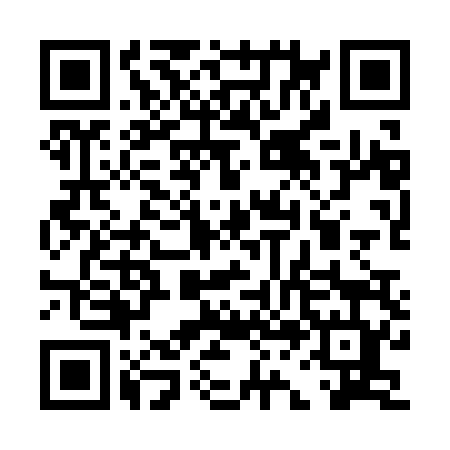 Ramadan times for Strathfieldsaye, AustraliaMon 11 Mar 2024 - Wed 10 Apr 2024High Latitude Method: NonePrayer Calculation Method: Muslim World LeagueAsar Calculation Method: ShafiPrayer times provided by https://www.salahtimes.comDateDayFajrSuhurSunriseDhuhrAsrIftarMaghribIsha11Mon5:495:497:171:335:057:477:479:1012Tue5:515:517:181:325:047:467:469:0813Wed5:525:527:191:325:037:447:449:0614Thu5:535:537:201:325:027:437:439:0515Fri5:545:547:211:315:017:417:419:0316Sat5:555:557:221:315:007:407:409:0217Sun5:565:567:231:314:597:387:389:0018Mon5:575:577:241:314:597:377:378:5819Tue5:585:587:251:304:587:357:358:5720Wed5:595:597:261:304:577:347:348:5521Thu6:006:007:261:304:567:327:328:5422Fri6:016:017:271:294:557:317:318:5223Sat6:026:027:281:294:547:297:298:5124Sun6:036:037:291:294:537:287:288:4925Mon6:046:047:301:284:527:267:268:4826Tue6:056:057:311:284:517:257:258:4627Wed6:066:067:321:284:507:237:238:4428Thu6:066:067:331:284:497:227:228:4329Fri6:076:077:331:274:487:217:218:4130Sat6:086:087:341:274:477:197:198:4031Sun6:096:097:351:274:467:187:188:391Mon6:106:107:361:264:457:167:168:372Tue6:116:117:371:264:447:157:158:363Wed6:126:127:381:264:427:137:138:344Thu6:136:137:391:254:417:127:128:335Fri6:146:147:391:254:407:107:108:316Sat6:146:147:401:254:397:097:098:307Sun5:155:156:4112:253:386:086:087:288Mon5:165:166:4212:243:376:066:067:279Tue5:175:176:4312:243:366:056:057:2610Wed5:185:186:4412:243:356:036:037:24